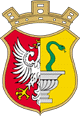 PREZYDENT  MIASTA  OTWOCKAul. Armii Krajowej 5, 05-400 Otwocktel.: +48 (22) 779 20 01 (do 06); fax: +48 (22) 779 42 25www.otwock.pl       e-mail: umotwock@otwock.plWZP.271.61.2019	      Otwock, dnia 15.11.2019 r.                                        - wg rozdzielnika –                                     (art. 38 ust. 4 Ustawy Pzp.)Dotyczy postępowania o udzielenie zamówienia publicznego na:Odbieranie odpadów komunalnych z nieruchomości, na których zamieszkują mieszkańcy, położonych na terenie miasta Otwocka oraz ich transport do Regionalnej Instalacji Przetwarzana Odpadów Komunalnych.Szanowni Państwo,Uprzejmie informuję, iż Zamawiający na podstawie art. 38 ust. 4 Ustawy z dnia 29 stycznia 2004 r., Prawo Zamówień Publicznych (Dz.U. z 2019, 1843) dokonuje następującej modyfikacji SIWZ:Pkt XI. Ust 1 i 2 SIWZ otrzymują następujące brzmienie: Ofertę należy złożyć w terminie 29.11.2019 r., godz. 10:00 Otwarcie ofert nastąpi w dniu 29.11.2019 r., o godzinie 10:30